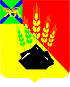 КОНТРОЛЬНО-СЧЕТНАЯ КОМИССИЯМИХАЙЛОВСКОГО МУНИЦИПАЛЬНОГО РАЙОНА РАСПОРЯЖЕНИЕ18.01.2022 г.                           с. Михайловка                                        № 14-ра Об утверждении Стандарта внешнего финансового контроля «Экспертиза внесения изменений в бюджет Михайловского муниципального района на очередной год и плановый период»В соответствии с Федеральным законом от 07.02.2011 № 6 «Об общих принципах организации и деятельности контрольно-счетных органов субъектов Российской Федерации и муниципальных образований», решением Думы Михайловского муниципального района от 28.10.2021 №135 «Об утверждении Положения о Контрольно-счетной  комиссии Михайловского муниципального района»Утвердить Стандарт внешнего финансового контроля «Экспертиза внесения изменений в бюджет Михайловского муниципального района на очередной год и плановый период» (прилагается).Разместить Стандарт в сети Интернет на официальном сайте Михайловского муниципального района.Контроль за выполнением настоящего распоряжения оставляю за собой.            Председатель                                                         Л.Г. СоловьяноваКОНТРОЛЬНО-СЧЕТНАЯ КОМИССИЯМИХАЙЛОВСКОГО МУНИЦИПАЛЬНОГО РАЙОНА 	СТАНДАРТВНЕШНЕГО МУНИЦИПАЛЬНОГО ФИНАНСОВОГО КОНТРОЛЯ«ЭКСПЕРТИЗА ВНЕСЕНИЯ ИЗМЕНЕНИЙ В БЮДЖЕТ МИХАЙЛОВСКОГО МУНИЦИПАЛЬНОГО РАЙОНА НА ОЧЕРЕДНОЙ ГОД И ПЛАНОВЫЙ ПЕРИОД»(утвержден Распоряжением Контрольно-счетной комиссии Михайловского муниципального района от 18.01.2022 № 14-ра)СОДЕРЖАНИЕОбщие положения2.  Требования к проведению экспертизы внесения изменений в бюджет Михайловского муниципального района  на очередной финансовый год и плановый период3. Требования к оформлению результатов экспертизы                                                  1. Общие положения          1.1. Стандарт финансового контроля «Экспертиза внесения изменений в бюджет Михайловского муниципального района на очередной год и плановый период» (далее – Стандарт) подготовлен для организации исполнения ст. 157, 268.1 Бюджетного кодекса Российской Федерации, п.1 ст. 17.1 Федерального закона от 06.10.2003 № 131-ФЗ «Об общих принципах организации местного самоуправления в Российской Федерации»,  п. 2        ст. 9 и ст. 11 Федерального закона от 07.02.2011 № 6-ФЗ «Об общих принципах организации и деятельности контрольно-счетных органов субъектов Российской Федерации и муниципальных образований», Устава Михайловского муниципального района, утвержденного решением  Думы Михайловского муниципального района от 25.01.2018г. № 254,  «Положения о бюджетном процессе в Михайловском муниципальном районе»,  утвержденного решением  Думы Михайловского муниципального района от 24.08.2017г. № 205,  Положения «О Контрольно-счётной комиссии  Михайловского муниципального  района», утверждённого решением Думы Михайловского муниципального  района  от 28.10.2020 № 135.1.2. Настоящий стандарт подготовлен в соответствии с Общими требованиями к стандартам внешнего государственного и муниципального контроля для проведения контрольных и экспертно-аналитических мероприятий контрольно-счетными органами субъектов Российской Федерации и муниципальных образований, утвержденными Коллегией Счетной палаты РФ, протокол от 17.10.2014 N 47К (993) с учетом положений международных стандартов государственного аудита ИНТОСАИ. Стандарт не распространяет свое действие на проведение экспертизы проекта бюджета района на очередной финансовый год и плановый период, внешней проверки отчета об исполнении бюджета района за очередной финансовый год, экспертизы муниципальных программ, экспертизы проектов решений представительного органа.           1.3. Стандарт определяет общие требования и принципы проведения Контрольно-счетной комиссией Михайловского муниципального  района (далее – Контрольно-счетная комиссия, КСК ММР) экспертизы проекта решения о внесении изменений в решение о бюджете Михайловского муниципального района на очередной год и плановый период,  документов и материалов, представляемых одновременно с ним,  в пределах полномочий и задач, возложенных на КСК ММР.1.4. Стандарт предназначен для использования должностными лицами КСК ММР при организации и проведении предварительного контроля внесения изменений в бюджет района на очередной финансовый год и плановый период, проведения экспертизы и подготовки соответствующего заключения. 1.5. Целью Стандарта является установление единых принципов, правил и процедур проведения предварительного контроля внесения изменений в бюджет района на очередной финансовый год и плановый период. 1.6. Задачи, решаемые Стандартом:- определение основных принципов и этапов проведения предварительного контроля внесения изменений в бюджет района на очередной финансовый год и на плановый период; - установление требований к содержанию экспертно-аналитического мероприятия и проверок обоснованности вносимых изменений в бюджет района на очередной финансовый год и на плановый период; - определение структуры, содержания и основных требований к заключению КСК ММР на проект решения о внесении изменений в бюджет района  на очередной финансовый год и плановый период. 1.7. При проведении экспертизы КСК ММР в рамках своей компетенции вправе отражать возможные коррупциогенные риски, усматриваемые в ходе ее проведения. 1.8. В соответствии с подпунктами 6 и 7 части 1 статьи 14 Федерального закона от 07.02.2011 № 6-ФЗ «Об общих принципах организации и деятельности контрольно-счетных органов субъектов Российской Федерации и муниципальных образований», пунктом 2 статьи 3 и пунктом 2 части 1 статьи 6 Федерального закона от 27.07.2006 № 152-ФЗ «О персональных данных» должностные лица главных распорядителей, распорядителей, получателей бюджетных средств по требованию сотрудников Контрольно-счетной комиссии Михайловского муниципального района, осуществляющих экспертизу, обязаны предоставлять запрашиваемую ими информацию, относящуюся к персональным данным. При этом получение согласия субъектов персональных данных на обработку персональных данных не требуется. Требования к проведению экспертизы внесения изменений в бюджет Михайловского муниципального района  на очередной финансовый год и плановый период2.1. Предварительный контроль внесения изменений в бюджет Михайловского муниципального района (далее – бюджет района) на очередной финансовый год и плановый период является экспертно-аналитическим мероприятием, направленным на осуществление анализа обоснованности показателей внесения изменений в бюджет района на очередной финансовый год и плановый период,  наличия и состояния нормативной методической базы внесения изменений в бюджет района  и подготовки заключения КСК ММР на проект решения Думы Михайловского муниципального района  о внесении изменений в бюджет муниципального образования на очередной финансовый год и плановый период.       2.2. Целью предварительного контроля внесения изменений в бюджет района является определение достоверности и обоснованности показателей вносимых изменений в бюджет района на очередной финансовый год и плановый период.2.3. Задачами предварительного контроля внесения изменений в бюджет района являются: - определение соответствия действующему законодательству и нормативно-правовым актам органов местного самоуправления проекта решения о внесении изменений в бюджет района  на очередной финансовый год и плановый период, а также документов и материалов, представляемых одновременно с ним в Думу района; - определение обоснованности, целесообразности и достоверности показателей, содержащихся в проекте решения о внесении изменений в бюджет района на очередной финансовый год и плановый период, документах и материалах, представляемых одновременно с ним.2.4. Предметом предварительного контроля внесения изменений в бюджет района  являются проект решения о внесении изменений в бюджет муниципального образования на очередной финансовый год и плановый период, документы и материалы, представляемые одновременно с ним в Думу района, и иные документы и информация, запрашиваемые КСК ММР для проведения экспертизы.2.5. При осуществлении предварительного контроля внесения изменений в бюджет района  на очередной финансовый год и на плановый период проверяется и анализируется соответствие вносимых изменений в бюджет района  положениям Бюджетного кодекса РФ и требованиям Положения о бюджетном процессе по следующим позициям:2.5.1. Соблюдение принципов бюджетной системы Российской Федерации определенных статьей 28 и  установленных статьями 29-38.2 Бюджетного кодекса РФ.2.5.2. При оценке и анализе доходов бюджета района следует обратить внимание на порядок зачисления доходов в бюджет, определенный в статьях 40, 41, 42, 46, 61.2, 62 и 64 Бюджетного кодекса РФ,  изменение налоговых и неналоговых доходов местного бюджета.2.5.3. При оценке и анализе расходов бюджета района  обратить внимание на следующее:        - обеспечение закрепленного в статье 37 Бюджетного кодекса РФ принципа достоверности бюджета, который означает, в том числе реалистичность расчета расходов бюджета;         - соблюдение положений формирования расходов бюджета, установленных в статье 65 Бюджетного кодекса РФ, согласно которой формирование расходов бюджетов бюджетной системы Российской Федерации осуществляется в соответствии с расходными обязательствами, обусловленными установленным законодательством Российской Федерации,,  разграничением полномочий федеральных органов государственной власти, органов государственной власти субъектов Российской Федерации и органов местного самоуправления и исполнение которых должно происходить в очередном финансовом году и плановом периоде за счет средств соответствующих бюджетов;        - обоснование бюджетных ассигнований в соответствии со статьями 69, 69.1,70, 74, 74.1 , 78, 78.1 , 79, 80, 81 и 83 Бюджетного кодекса РФ;        - изменения предельных объемов финансирования действующих и принимаемых расходных обязательств;        - обоснованность вносимых изменений в целевые показатели и бюджетные ассигнования муниципальных программ.2.5.4. При оценке и анализе межбюджетных отношений следует обратить внимание на соблюдение условий предоставления межбюджетных трансфертов из бюджета Приморского края, а также форм межбюджетных трансфертов,  предоставляемых из бюджета Приморского края в соответствии со статьями 136, 137, 138, 139, 139.1, 140 Бюджетного кодекса РФ.2.5.5. При оценке и анализе источников финансирования дефицита бюджета района, муниципального долга отразить соблюдение требований следующих статей Бюджетного кодекса РФ:        - статьи 32 Бюджетного кодекса РФ по полноте отражения доходов, расходов и источников финансирования дефицитов бюджетов, статьи 92.1 Бюджетного кодекса РФ по установлению размера дефицита местного бюджета и ограничения по источникам его финансирования, статьи 93.1 Бюджетного кодекса РФ по зачислению средств от продажи акций и иных форм участия в капитале, находящихся в муниципальной собственности, статей 93.2, 93.3 Бюджетного кодекса РФ по предоставлению бюджетных кредитов, статьи 96 Бюджетного кодекса РФ по составу источников финансирования дефицита местного бюджета и утверждению их в решении о бюджете на очередной финансовый год и плановый период;      - статей 101 и 102 Бюджетного кодекса РФ по управлению муниципальным долгом и соблюдению ответственности по долговым обязательствам муниципального образования, статьи 100 Бюджетного кодекса РФ по структуре муниципального долга, видам и срочности долговых обязательств муниципального образования, статьи 102 Бюджетного кодекса РФ по соблюдению ответственности по долговым обязательствам муниципального образования, статьи 103 Бюджетного кодекса РФ по осуществлению муниципальных заимствований,  статьи 105 Бюджетного кодекса РФ по реструктуризации долга, статей 106 и 107 Бюджетного кодекса РФ по предельному объему заимствований и предельному объему муниципального долга, статей 110.1, 110.2 Бюджетного кодекса РФ по программам муниципальных внутренних заимствований  и муниципальных гарантий и внесению изменений в указанные программы, статей 113, 114, 115, 115.1, 115.2 и 117 Бюджетного кодекса РФ по отражению в бюджетах поступлений средств от заимствований, погашения муниципального долга, расходов на его обслуживание, по предельному объему выпуска муниципальных ценных бумаг, по предоставлению и обеспечению исполнения обязательств по муниципальным  гарантиям, условий предоставления муниципальных гарантий.2.6. Методические подходы к осуществлению предварительного контроля внесения изменений в бюджет района  на очередной финансовый год и плановый период по основным вопросам состоят из следующих блоков:2.6.1. Проверка и анализ обоснованности и достоверности изменений доходных статей бюджета на очередной финансовый год и плановый период предусматривает:- факторный анализ изменения доходных источников бюджета на очередной финансовый год и плановый период по сравнению с их оценкой в очередном году;     - оценку обоснованности расчетов иных доходов в части дивидендов по акциям и доходам от прочих форм участия в капитале, находящихся в собственности муниципального образования, доходов от сдачи в аренду имущества, находящегося в муниципальной собственности, поступлений от использования имущества, находящегося в муниципальной собственности, доходов от перечисления части прибыли, остающейся после уплаты налогов и иных обязательных платежей муниципальных унитарных предприятий;- анализ изменений межбюджетных трансфертов.2.6.2. Проверка и анализ полноты отражения и достоверности изменений расходов бюджета на очередной финансовый год и на плановый период предусматривает:     - анализ изменения бюджетных ассигнований, направляемых на исполнение муниципальных программ;      - анализ изменения бюджетных ассигнований, направляемых на исполнение публичных нормативных обязательств;- анализ изменения непрограммных расходов.2.6.3. Проверка и анализ обоснованности и достоверности изменения источников финансирования дефицита бюджета и предельных размеров муниципального долга предусматривают:     - оценку обоснованности и достоверности изменения предельных размеров муниципального долга, изменения его структуры, расходов на погашение муниципального долга исходя из графиков платежей;     - оценку обоснованности изменения источников внутреннего финансирования дефицита бюджета и структуры источников финансирования дефицита бюджета.2.7. Экспертно-аналитическое мероприятие проводится на основании плана работы Контрольно-счетной комиссии на текущий год. Экспертиза проводится на основе информации и материалов, получаемых по запросам, и (или) при необходимости непосредственно по месту расположения объектов экспертно-аналитического мероприятия в соответствии с распоряжением председателя КСК ММР о проведении данного мероприятия.     3. Требования к оформлению результатов экспертизы 3.1. Заключение КСК ММР на проект решения о внесении изменений в бюджет района на очередной финансовый год и плановый период подготавливается на основе: -  анализа проекта решения о внесении изменений в бюджет района на очередной финансовый год и плановый период; - анализа материалов и документов, представленных администрацией района с проектом решения о внесении изменений в бюджет района на очередной финансовый год и плановый период в соответствии с Бюджетным кодексом РФ, Положением о бюджетном процессе; - результатов контроля за исполнением бюджета в очередном году, тематических проверок. 3.2. Структура заключения КСК ММР на внесение изменений в бюджет района включает в себя следующие вопросы экспертно-аналитического мероприятия:      - Общая характеристика вносимых изменений в параметры бюджета района на очередной финансовый год и на плановый период;-  Изменение доходной части бюджета района;- Изменение расходной части бюджета района;     - Изменение дефицита бюджета района, источников его финансирования, муниципального долга, программы муниципальных заимствований и программ муниципальных гарантий;- Текстовые статьи проекта решения о внесении изменений в бюджет города на очередной финансовый год и плановый период; - Выводы и предложения. 3.3. В заключении КСК ММР должны быть отражены следующие основные аспекты: - оценка обоснованности изменений показателей (параметров и характеристик) бюджета района; - оценка соответствия изменений бюджета района Бюджетному кодексу и Положению о бюджетном процессе; - оценка обоснованности действующих и принимаемых расходных обязательств в части вносимых изменений. 3.4. Копия заключения о результатах проведенной  экспертизе направляется с сопроводительным письмом главе Михайловского муниципального района, председателю Думы Михайловского муниципального района. Также информация о результатах экспертизе размещается на официальном сайте Михайловского муниципального района и опубликовывается в средствах массовой информации в соответствии с требованиями муниципальных правовых актов. 